         Herpes Zoster Standing Order 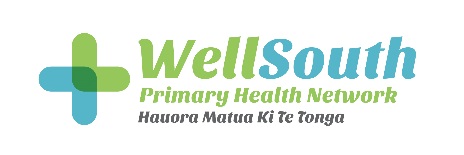 This standing order is not valid after the review date. The review date is one year after the date the order was signed by the issuer.Name:	____________________________		Signature: __________________________Title:	____________________________		Date: _________________Only Registered nurses working within the above medical centre or clinic are authorised to administer medication under this standing order. We the undersigned agree that we have read, understood and will comply with this standing order and all associated documents.Name: ______________________   Signature: __________________________  Date: ______________Name: ______________________   Signature: __________________________  Date: ______________Name: ______________________   Signature: __________________________  Date: ______________Name: ______________________   Signature: __________________________  Date: ______________Issue date:Review date:Standing Order NameHerpes ZosterI am wondering if we should do a herepes simplex RationaleTo reduce the duration of a rash and associated pain in patients who have herpes zoster.Scope (condition and patient group)Adult patients presenting with signs and symptoms of herpes zoster infection who do not have any contraindications (see under additional information below).Red FlagsIf eye is involved (ophthalmic branch of trigeminal nerve), get medical advice.If patient is immunosuppressed or acute severe systemic infection, consider referral for infectious diseases assessment.Assessment1. The first symptom of shingles is usually pain. The diagnosis may be considered at this stage.Herpes zoster painMay be severe.In the area of one or more sensory nerves, often close to the spine where the sensory nerves emerge.Pain may be localized to one spot or over a larger area.Patient usually feels unwell and may have fever and headache.Lymph nodes draining the affected area may be enlarged and tender.2. A rash appears in the painful area of skin within one to three days of the onset of pain, but may be up to 10 days. This is often the time patients present.Herpes zoster rashRash starts as a crop of closely-grouped red macules, which then become papular in a continuous band on the area of skin supplied by one or sometimes more neighbouring spinal nerves. New lesions continue to appear for several days, each blistering (vesicles) or becoming pustular then crusting over.Shingles can affect any area with a sensory nerve supply and may cause blisters inside the mouth, ears, and the genital area.3. Laboratory testing to investigate suspected shingles is not routinely required. If renal impairment is suspected, contact a medical practitioner for advice.IndicationTreatment of herpes zoster infectionMedicineAciclovir 800mg tabletsDosage instructionsAdult: 800 mg five times daily for seven days (every four hours with an eight-hour gap overnight). Advise patient to set an alarm for each dose.Route of administrationOralQuantity to be given35 x 800mg tabletsContraindicationsHypersensitivity to acyclovir or any excipients.PrecautionsMaintain adequate hydrationRenal impairment (seek medical or nurse practitioner advice)Elderly- risk of neurological reactionsIndicationTo relieve symptoms of itchy lesionsMedicineCalamine lotionDosage instructionsDab onto skin with cotton wool and allow to dry. Repeat when needed. Route of administrationTopicalQuantity to be given1 x 200mLContraindicationsNonePrecautionsLimited evidence to support use,  but can help to reduce itch and dry lesionsAdditional informationMedical consultation is required if:Patient has known or suspected renal impairment.Patient is immunosuppressed e.g., taking prednisone or immunosuppressants.Patient is pregnantOphthalmic or auricular involvementPatient is aged < 18 years as the diagnosis is unusual and dose adjustment is required.The pain and systemic symptoms subside gradually as the rash disappears.•	In uncomplicated cases, young adults recover in 2 to 3 weeks.•	Older patients' recovery may take 3 to 4 weeks.Advise patient to rest and take analgesia if required. See Pain Standing Order.Follow-upObserve for complications.Countersigning and auditingCountersigning is not required. Audited monthly.OR Countersigning is required within XX daysCompetency/training requirementsAll nurses working under this standing order must be signed off as competent to do so by the issuer and have had specific training in this standing order.Supporting documentationHealthpathways at www.healthpathways.org.nz Best Practice Journal at www.bpac.org.nz New Zealand Formulary at www.nzf.org.nz Individual medicine data sheets at www.medsafe.govt.nz Standing Order Guidelines, Ministry of Health, 2012Medicines (Standing Order) Regulations 2012 (Standing Order Regulations)Definition of terms used in standing orderMacules- an area of discoloration of the skin.Papular- small solid, usually inflammatory elevations of the skin that does not contain pus.Medical Centre or Clinic:Signed by issuersNurses operating under this standing order